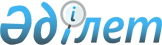 О признании утратившим силу решения Илийского районного маслихатаРешение Илийского районного маслихата Алматинской области от 27 мая 2015 года № 46-217
      Согласно пункту 5 статьи 7 Закона Республики Казахстан "О местном государственном управлении и самоуправлении в Республике Казахстан" от 23 января 2001 года, Илийский районный маслихат РЕШИЛ:
      1. Признать утратившим силу решение Илийского районного маслихата от 7 декабря 2012 года №12-54 "Об установлении специалистам, работающим в сельских населенных пунктах Илийского района в сфере здравоохранения, социального обеспечения, образования, культуры, спорта и ветеринарии повышенные надбавки к окладам и тарифным ставкам в размере двадцати пяти процентов к заработной плате" (зарегистрировано в Реестре государственной регистрации нормативных правовых актов в Департаменте юстиции Алматинской области 14 декабря 2012 года за номером 2247, опубликовано в районной газете "Илийские зори" от 11 января 2013 года за номером 3 (4482).
      2. Данное решение вступает в силу с момента опубликования.
					© 2012. РГП на ПХВ «Институт законодательства и правовой информации Республики Казахстан» Министерства юстиции Республики Казахстан
				
      Председатель сессии 

Г. Надирбекова

      Секретарь районного маслихата 

Е. Турумбетов
